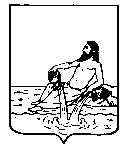 ВЕЛИКОУСТЮГСКАЯ ДУМАВЕЛИКОУСТЮГСКОГО МУНИЦИПАЛЬНОГО ОКРУГАР Е Ш Е Н И Е  от      25.10.2022          №    28                  _________________________________________________________________                 _________________________г. Великий УстюгРассмотрев представленную временно исполняющим полномочия Главы Великоустюгского муниципального округа Вологодской области структуру администрации Великоустюгского муниципального округа Вологодской области, руководствуясь частью 8 статьи 37 Федерального закона от 06.10.2003 № 131-ФЗ «Об общих принципах организации местного самоуправления в Российской Федерации», Великоустюгская Дума РЕШИЛА:1. Утвердить структуру администрации Великоустюгского муниципального округа Вологодской области в составе:1.1. Глава Великоустюгского муниципального округа Вологодской области;1.2. первый заместитель Главы Великоустюгского муниципального округа Вологодской области;1.3. заместители Главы Великоустюгского муниципального округа Вологодской области.1.4. Отраслевые (функциональные) органы администрации Великоустюгского муниципального округа Вологодской области, наделенные правами юридического лица:1.4.1. управление образования администрации Великоустюгского муниципального округа Вологодской области;1.4.2. управление культуры, спорта и молодежной политики администрации Великоустюгского муниципального округа Вологодской области;1.4.3. финансовое управление администрации Великоустюгского муниципального округа Вологодской области;1.4.4. комитет по управлению имуществом администрации Великоустюгского муниципального округа Вологодской области.1.4.5. управление жилищно-коммунального хозяйства администрации Великоустюгского муниципального округа Вологодской области.1.5. Территориальные органы администрации Великоустюгского муниципального округа Вологодской области, наделенные правами юридического лица:1.5.1. территориальные отделы администрации Великоустюгского муниципального округа Вологодской области.1.6. Структурные подразделения администрации Великоустюгского муниципального округа Вологодской области:1.6.1. правовое управление;1.6.2.  управление делами;1.6.3. управление строительства;1.6.4. управление сельскохозяйственного производства;1.6.5. управление гражданской обороны и чрезвычайных ситуаций;1.6.6. управление экономического развития;1.6.7. отдел муниципальных закупок;1.6.8. отдел информационных технологий.2. Настоящее решение вступает в силу после официального опубликования.Об утверждении структуры администрации Великоустюгского муниципального округаПредседатель Великоустюгской Думы__________________С.А. КапустинГлава Великоустюгского муниципального района ________________     А.В. Кузьмин